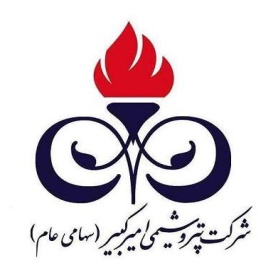 اداره تحقيق و توسعهپيشنهاد پروژه پژوهشي* اين قسمت توسط اداره تحقيق و توسعه شركت پتروشيمي اميركبير تكميل خواهد شد.اين پرسشنامه را به طور كامل تكميل نموده و تايپ شده، همراه با فايل الکترونيکی آن (فايل Word) تحويل فرماييد. عنوان پروژه به زبان فارسي:عنوان پروژه به زبان انگليسي: تعريف واژه هاي كليدي:مشخصات پيشنهاد دهنده)مجري(: نوع پروژه:مؤسسه طرف قرارداد: ماهيت پروژه:دسته بندي موضوعي پژوهش:مقياس پروژه:هدف از اجراي پژوهش و ارتباط آن با استراتژي شركت: نتايج مورد انتظار پروژه (لطفا موارد فني به شكل كمي بيان شوند):صرفه اقتصادي حاصل از اجراي پروژه:سابقه انجام پژوهش هاي مرتبط ( با ذكر منابع-لطفا منابع ضميمه شوند): روش تحقيق (مراحل انجام كار دقيقا ذكر شوند):مراحل اجرايي و فعاليت‌هاي پروژه:                                                                                                                      ارقام ريالي به ميليون ريال، ارقام ارزي به هزار دلارساختار اجراي پروژه (WBS):برنامه زمان بندي اجراي پروژه: (Gantt Chart)                                                                                                                    مشخصات مجري و همكاران (لطفا در صورت نياز به همكاري نفرات پتروشيمي اميركبير تخصص مورد نياز را ذكر نموده و از تعيين نام افراد خودداري فرمائيد):                                                                                                                     ارقام ريالي به ميليون ريالليست مواد و تجهيزات: (تذكر: تنها هزينه هاي مواد و تجهيزات ذكر شده در اين ليست در طول اجراي پروژه پرداخت مي شود.)                           ارقام ريالي به ريال، ارقام ارزي به دلارليست آزمايشات مورد نياز: (تذكر: تنها هزينه آزمايشات ذكر شده در اين ليست در طول اجراي پروژه پرداخت مي شود.)                                   ارقام ريالي به ريال، ارقام ارزي به دلارهزينه سفرهاي ضروري:                                                                                                                                                      ارقام ريالي به ريال، ارقام ارزي به دلارتذكر: صرف نظر از اسامي ذكر شده در پرسشنامه پژوهشي با نظر رئيس تحقيق و توسعه، پرواز و اسكان به اين پروژه تعلق مي گيرد.ساير هزينه ها:                                                                                                                                                                ارقام ريالي به ريال، ارقام ارزي به دلارقراردادها و خدمات جانبي:                                                                                                 ارقام ريالي به ريال، ارقام ارزي به دلارجدول كل هزينه ها:                                                                                                            ارقام ريالي به ريال، ارقام ارزي به دلارعنوان پروژه:نام پيشنهاددهنده/مجري:مؤسسه مجري:تاريخ تكميل:ويرايش rev.:نتيجه بررسي نهايي: تصويب   ردمرحله تصميم گيري نهايي: تحقيق و توسعه    كارگروه   شورا   مديريت عاملكد پروپوزال*:نام و نام خانوادگي:مدرك و رشته تحصيلي:شغل و عنوان: محل كار:آدرس محل كار:آدرس محل كار:شماره تلفن محل كار:شماره تلفن همراه:پست الكترونيكي:پروژه پژوهشيپايان نامه دكتريپايان نامه كارشناسي ارشدبنياديكاربرديتوسعه ايمطالعاتي            شيميايي ( غير پليمري )            پليمري            فناوري هاي نوين             كاتاليستي            فني            سايرامكان سنجي  آزمايشگاهيپيشتاز كوچكپيشتاز بزرگصنعتيكد سطوحWBSشرح فعاليتارزش وزنيفعاليت پيش نيازمدت زمان(روز)هزينه هاي پروژه به تفكيك فعاليت هاهزينه هاي پروژه به تفكيك فعاليت هاهزينه هاي پروژه به تفكيك فعاليت هاهزينه هاي پروژه به تفكيك فعاليت هاهزينه هاي پروژه به تفكيك فعاليت هاهزينه هاي پروژه به تفكيك فعاليت هاهزينه هاي پروژه به تفكيك فعاليت هاهزينه هاي پروژه به تفكيك فعاليت هاهزينه هاي پروژه به تفكيك فعاليت هاهزينه كلهزينه كلكد سطوحWBSشرح فعاليتارزش وزنيفعاليت پيش نيازمدت زمان(روز)نيروي انسانيمواد و تجهيزاتمواد و تجهيزاتسفرسفرآزمايشاتآزمايشاتساير هزينه هاساير هزينه هاهزينه كلهزينه كلكد سطوحWBSشرح فعاليتارزش وزنيفعاليت پيش نيازمدت زمان(روز)رياليرياليارزيرياليارزيرياليارزيرياليارزيرياليارزي11.11.223456كلكل-رديفنام و نام خانوادگيميزان تحصيلاتنوع همكارينوع همكاريشماره فعاليت هاي مرتبط زمينه همكاريساعات همكاريتلفن تماس هزينه (درمورد همكاران غيرموظفي)رديفنام و نام خانوادگيميزان تحصيلاتموظفيغير موظفيشماره فعاليت هاي مرتبط زمينه همكاريساعات همكاريتلفن تماس هزينه (درمورد همكاران غيرموظفي)1111222233334444جمعجمعجمعجمعجمعجمعجمعجمعجمعرديفنام كالا يا مواد مورد نيازمنبع تهيهمنبع تهيهنوعنوعمورد نيازمورد نيازقيمت واحدقيمت واحدقيمت واحدقيمت كلقيمت كلرديفنام كالا يا مواد مورد نيازداخليخارجيمصرفيغير مصرفيمقدارواحدرياليارزيارزيرياليارزي1234جمعجمعجمعجمعجمعجمعجمعجمعجمعجمعرديفنام آزمونرديف فعاليت مرتبطمحل انجام آزمونتعداد آزمونهزينه يك آزمونهزينه يك آزمونهزينه كل(ريال)هزينه كل(ريال)رديفنام آزمونرديف فعاليت مرتبطمحل انجام آزمونتعداد آزمونرياليارزيرياليارزي123456جمعجمعجمعجمعجمعجمعجمعرديفنام و نام خانوادگينوع مسئوليتمبدأ و مقصد يا بالعكسشماره فعاليت مرتبطمنظور از سفرنوع وسيله نقليهتعداد پروازهامدت اسكان (روز)هزينههزينهرديفنام و نام خانوادگينوع مسئوليتمبدأ و مقصد يا بالعكسشماره فعاليت مرتبطمنظور از سفرنوع وسيله نقليهتعداد پروازهامدت اسكان (روز)رياليارزي1234567جمعجمعجمعجمعجمعجمعجمعجمعجمعرديفنوع هزينههزينههزينهرديفنوع هزينهريالي (ريال)ارزي (دلار)123جمعجمعرديفزمينه همكاريطرف قراردادمدت قراردادفعاليت مرتبطمبلغ قراردادمبلغ قراردادرديفزمينه همكاريطرف قراردادمدت قراردادفعاليت مرتبطريالي (ريال)ارزي (دلار)1234جمعجمعجمعجمعجمعرديفنوع هزينهنوع هزينهمبلغمبلغمبلغرديفنوع هزينهنوع هزينهريالي (ريال)ريالي (ريال)ارزي (دلار)123456جمعجمعنرخ تسعير ارزنرخ تسعير ارزنرخ تسعير ارزنرخ تسعير ارزمبلغ كل(ريال)مبلغ كل(ريال)مبلغ كل(ريال)مبلغ كل(ريال)